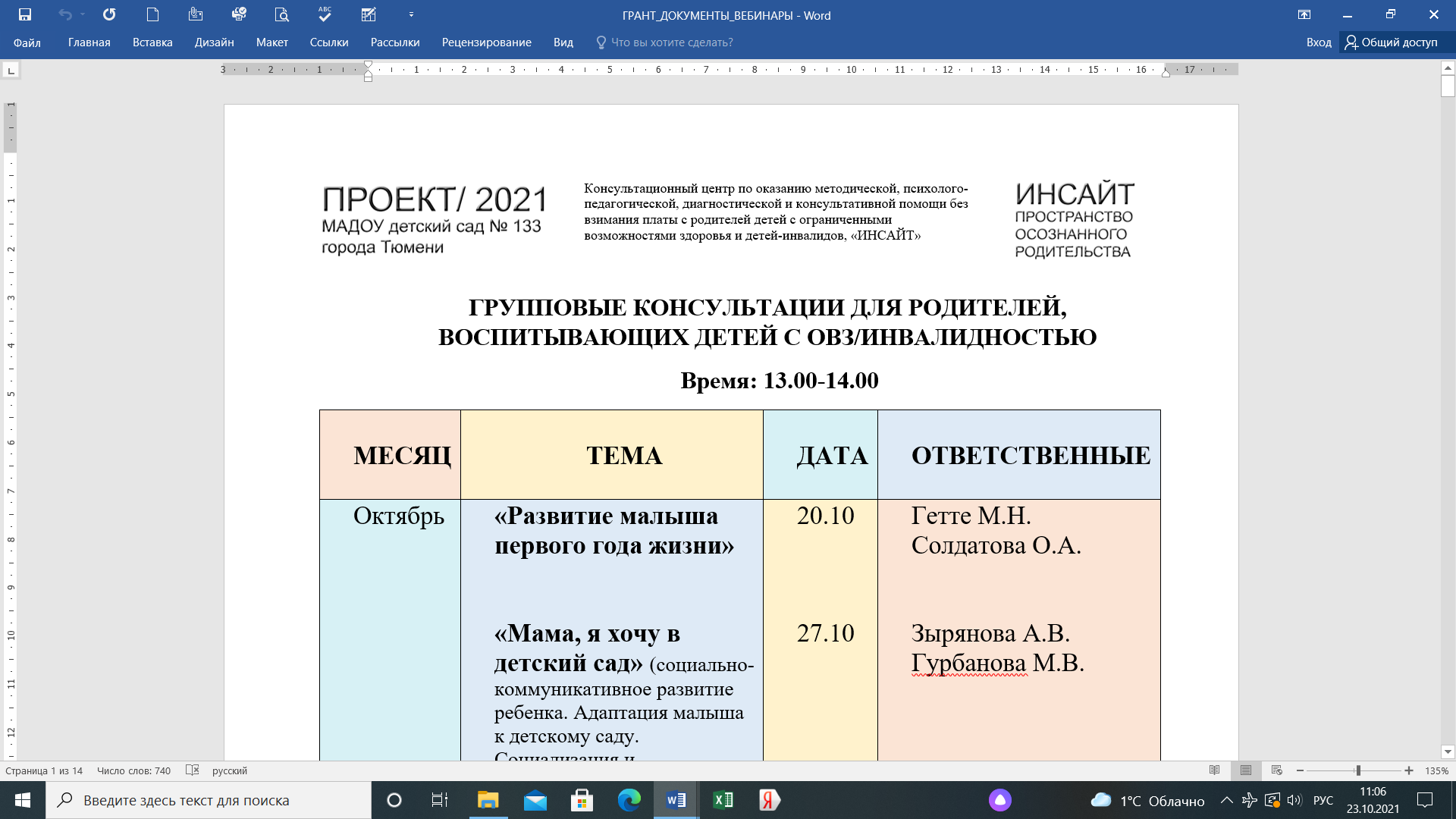 КНИГА ЛУЧШИЙ ДРУГ МАЛЫША!В наше время родители своим детям читают все меньше и меньше «Мой ребенок не любит читать, я лучше дам ему телефон».  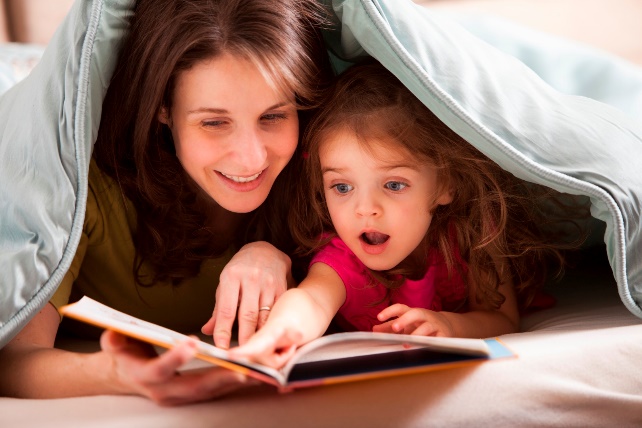 Но если мама читает с самого детства, рассматривает картинки, рассуждает, рассказывает, играет, используя сюжет, то и малыш книгу будет воспринимать как ежедневный процесс, как традицию перед сном...ТАК ПОЧЕМУ ЖЕ НЕОБХОДИМО ЧИТАТЬ ДЕТЯМ? - Благодаря чтению развивается речь ребенка и увеличивается его словарный запас. Книга учит выражать свои мысли и понимать сказанное другими людьми.- Чтение развивает мышление. Из книг ребенок учится абстрактным понятиям и расширяет горизонты своего мира. Книга объясняет ему жизнь и помогает увидеть связь одного явления с другим.- Стимулирует творческое воображение.Позволяет работать фантазии и учит детей мыслить образами.- чтение развивает познавательные интересы и расширяет кругозор.Из книг ребенок узнает о других странах и другом образе жизни, о природе, технике, истории и обо всем, что его интересует.- Книги помогают ребенку познать самого себя.Для чувства собственного достоинства очень важно знать, что другие люди думают, чувствуют и реагируют так же, как он.- Книги помогают понять других.Читая книги, написанные писателями других культур и других эпох, ребенок видит, что мысли и чувства похожи, что помогает избавиться от предрассудков.- Совместное чтение способствует духовному общению родителей и детей, установлению взаимопонимания, близости, доверительности.Книга объединяет поколения.- Книги – помощники родителей в решении воспитательных задач.Учат этике, заставляют размышлять о добре и зле, развивают способность к сопереживанию, помогают научить входить в положение других людей.- Книги придают силы и вдохновение.Они увлекают и развлекают. Заставляют детей и взрослых смеяться и плакать. Сокращают одиночество, приносят утешение и указывают выход из трудного положения.- Чтение – самое доступное и полезное для интеллектуального и эмоционально-психического развития ребенка занятие. Книгу можно брать с собой, куда угодно. Ее можно бесплатно взять в библиотеке, и ей не нужна электросеть.КАК ПРИУЧИТЬ ДЕТЕЙ ЧИТАТЬ?В доме должна быть детская библиотека.Посмотрите мультик и прочитайте книгу по этому мультфильму.При покупке книг необходимо учитывать возраст и интересы ребенка.Читать ежедневно днем и перед сном.Вместе вспомните: кто был главный герой, что с ним произошло, кого он повстречал, что сказал, кто добрый, а кто злой…Рисуйте картинки по сказкам.Учите детские стихи.КАК ЧИТАТЬ?В спокойной обстановке. Выключите телевизор, уберите все, что может отвлекать ребенка (игрушки, планшет,…)Выразительно и эмоционально, тщательно проговаривая все звуки. Говорите выше, ниже, быстрее и медленнее –развлекайте ребенка.Показывайте картинки.Демонстрируйте те действия, о которых говориться в стихах и потешках. Бодайтесь за козу рогатую, топайте за мишку косолоапого.Как только книга надоест, прекратите чтение, но не дожидаясь нежелательного поведения. Займитесь другими делами.Пробуйте создавать вокруг чтения атмосферу, семейную традицию. Читающие родители – важное условие для воспитания читающего ребенка.И, конечно, важно не превращать чтение, как говорил Пеннак, в орудие педагогической пытки. Все должно быть естественно.СПИСОК ИСПОЛЬЗОВАННЫХ ИСТОЧНИКОВ:https://www.maam.ru/detskijsad/kak-i-chto-chitat-detjam.html https://www.7ya.ru/article/Kak-chitat-rebenku/ Материалы подготовила учитель-дефектолог консультационного центра: Брылина Е.Н.